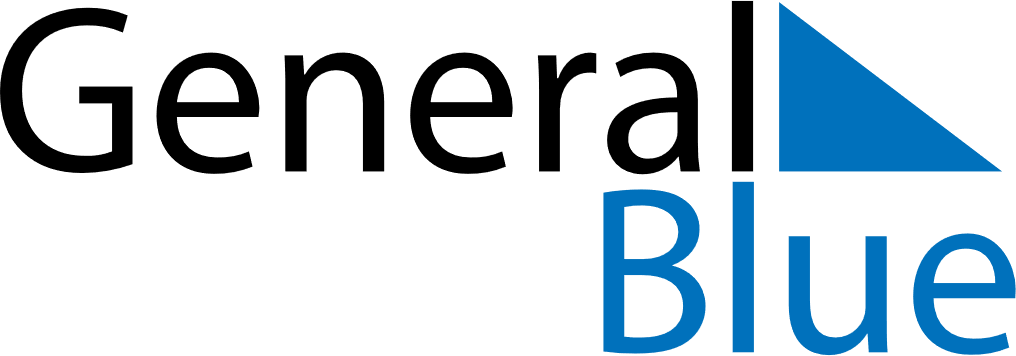 November 2024November 2024November 2024November 2024November 2024NetherlandsNetherlandsNetherlandsNetherlandsNetherlandsNetherlandsNetherlandsNetherlandsSundayMondayTuesdayWednesdayThursdayFridaySaturday12345678910111213141516Saint Martin1718192021222324252627282930NOTES